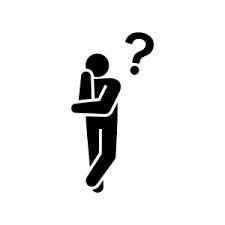 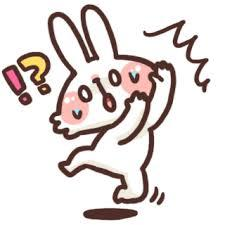 神奈川県等では、新型ｺﾛﾅｳｲﾙｽ感染症の関係から研修会への職員派遣につては制限もあるなかでご協力いただき、時間等の制約がある企画なのでよろしくお願い申し上げます。今回は、新型ｺﾛﾅｳｲﾙｽ感染症を考慮して3会場の準備をいたしました。【問合せ・申込先】（特非）神奈川県障害者地域作業所連絡協議会　　　℡045-290-0501〒221-0825　横浜市神奈川区反町3-17-2　県社会福祉センター【会場案内図】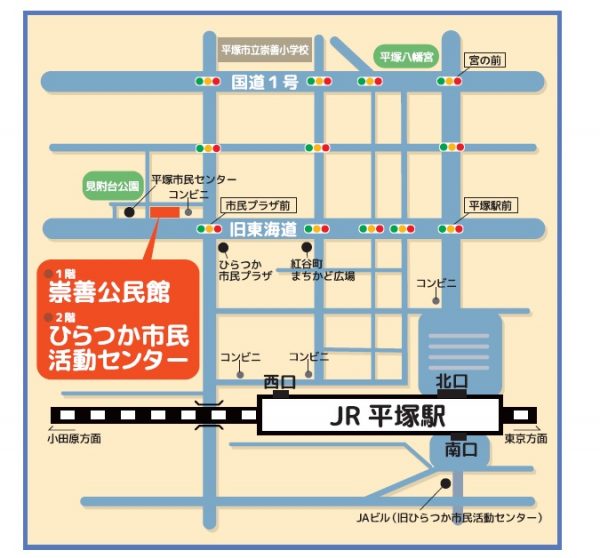 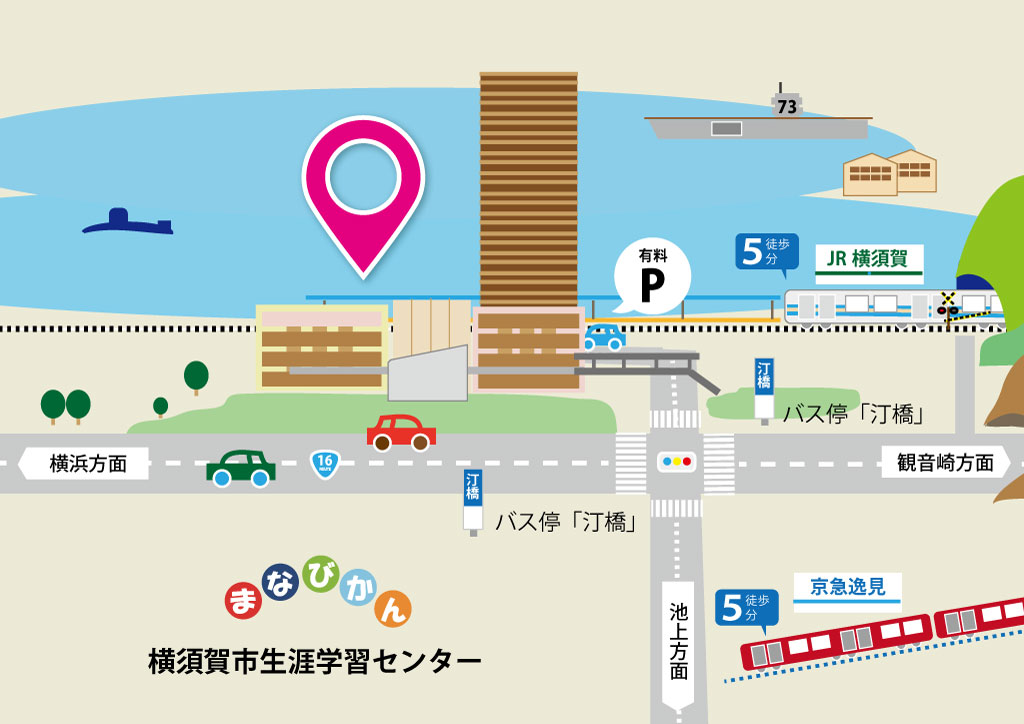 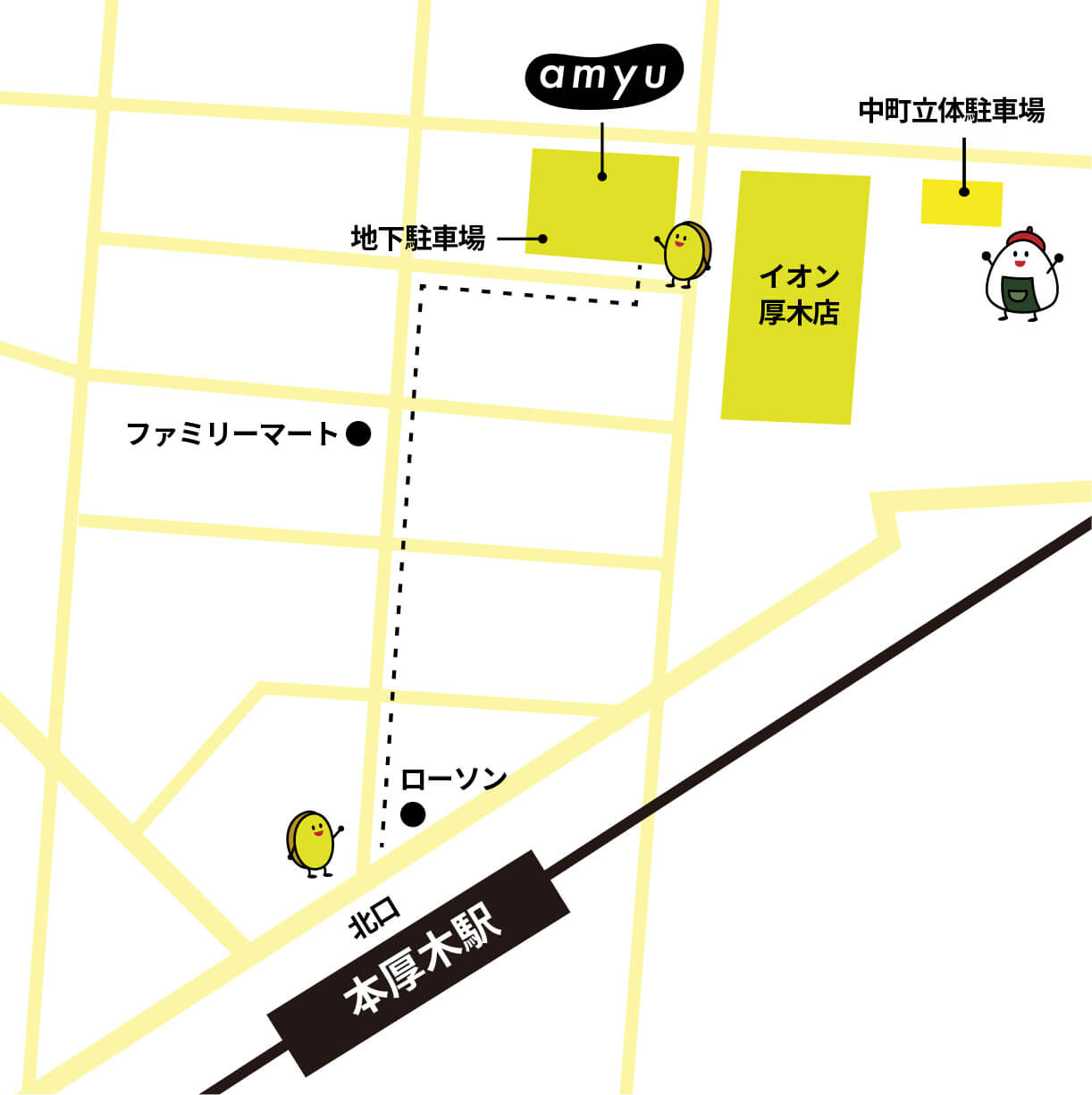 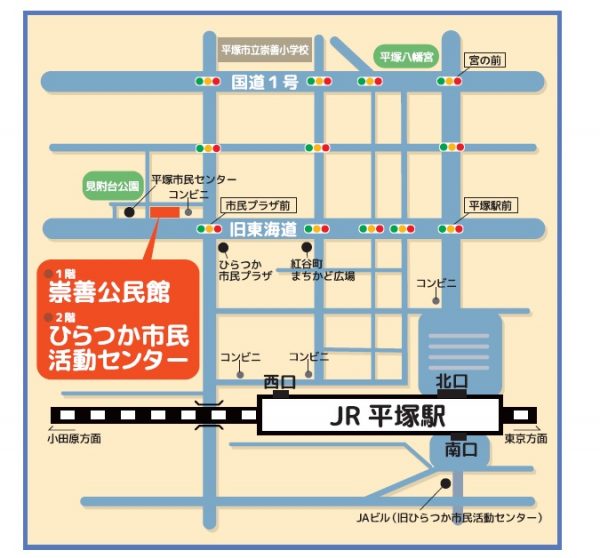 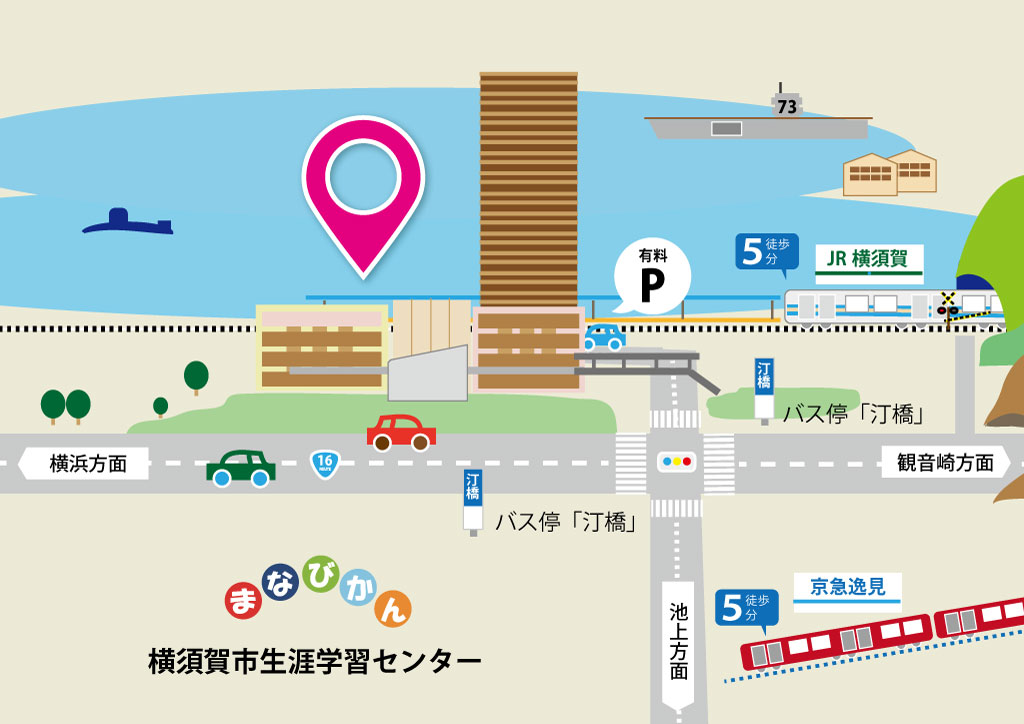 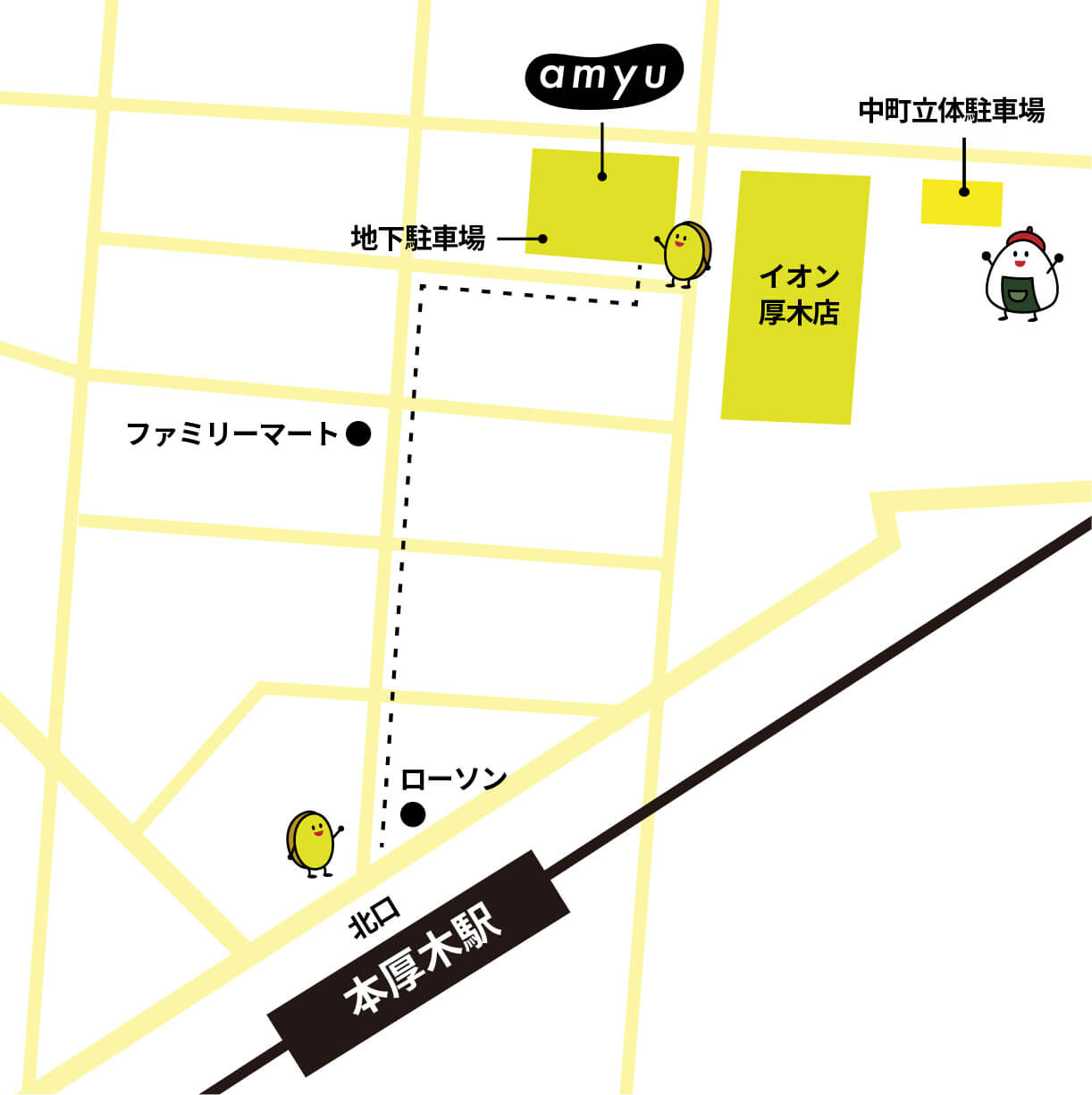 ・・・・・・・・・・・・・・・申　込　書・・・・・・・・・・・・・・・・・（FAXで申込場合はこの申込書を切らずに送付ください。送付状はいりませんので、このままご使用いただければ幸いです。）申込先FAX:　０４５（２９０）０２０１、ﾒｰﾙ：syousakuren@sirius.ocn.ne.jpテーマ：「HACCP施行1年を経過して･･･HACCPに沿った衛生管理とは･･･今改めて学ぶ機会を持ちましょう」　　　　　＊参加が不可の場合のみこちらから連絡いたしますので、連絡先等は必ず正確に記載ください。＊締切:2022年7月11日（月）ただし、定員なりしだい締切ります。 	研　　修　　内　　容(受付：13：00から)研　　修　　内　　容(受付：13：00から)研　　修　　内　　容(受付：13：00から)研　　修　　内　　容(受付：13：00から)研　　修　　内　　容(受付：13：00から)日　時2022年7月25日（月）13：30～15：002022年7月29日（金）13：30～15：002022年7月29日（金）13：30～15：002022年7月20日（水）13：30～15：00講　師神奈川県健康医療局保健医療部　生活衛生課（食品衛生グループ）神奈川県健康医療局保健医療部　生活衛生課（食品衛生グループ）神奈川県健康医療局保健医療部　生活衛生課（食品衛生グループ）横須賀市健康部保健所生活衛生課　食品保健係会　場平塚市市民活動ｾﾝﾀｰ
ＡＢ 会議室平塚市市民活動ｾﾝﾀｰ
ＡＢ 会議室厚木市市民交流プラザ６０１（通称　アミューあつぎ）横須賀市生涯学習ｾﾝﾀｰ5階第1学習室定　員各40名(定員になり次第締切ります)各40名(定員になり次第締切ります)各40名(定員になり次第締切ります)各40名(定員になり次第締切ります)参加費無料無料無料無料主　催（特非）神奈川県障害者地域作業所連絡協議会（特非）神奈川県障害者地域作業所連絡協議会（特非）神奈川県障害者地域作業所連絡協議会（特非）神奈川県障害者地域作業所連絡協議会共　催神奈川県(福)神奈川県社会福祉協議会施設部会 障害福祉施設協議会,社会就労ｾﾝﾀｰ協議会神奈川県知的障害施設団体連合会、神奈川県身体障害施設協会神奈川県(福)神奈川県社会福祉協議会施設部会 障害福祉施設協議会,社会就労ｾﾝﾀｰ協議会神奈川県知的障害施設団体連合会、神奈川県身体障害施設協会神奈川県(福)神奈川県社会福祉協議会施設部会 障害福祉施設協議会,社会就労ｾﾝﾀｰ協議会神奈川県知的障害施設団体連合会、神奈川県身体障害施設協会神奈川県(福)神奈川県社会福祉協議会施設部会 障害福祉施設協議会,社会就労ｾﾝﾀｰ協議会神奈川県知的障害施設団体連合会、神奈川県身体障害施設協会申込方法メール：syousakuren@sirius.ocn.ne.jp　 　又はFAX:　０４５（２９０）０２０１メール：syousakuren@sirius.ocn.ne.jp　 　又はFAX:　０４５（２９０）０２０１メール：syousakuren@sirius.ocn.ne.jp　 　又はFAX:　０４５（２９０）０２０１メール：syousakuren@sirius.ocn.ne.jp　 　又はFAX:　０４５（２９０）０２０１参加締切2022年7月11日（月）ただし、定員なりしだい締切ります。2022年7月11日（月）ただし、定員なりしだい締切ります。2022年7月11日（月）ただし、定員なりしだい締切ります。2022年7月11日（月）ただし、定員なりしだい締切ります。研修参加会場氏　　　名法人名と事業所名連絡先電話・FAX市町村名（区の場合記載のこと）１平塚市市民活動ｾﾝﾀｰ2022年7月25日（月）２厚木市市民交流プラザ2022年7月29日（金）３横須賀市生涯学習ｾﾝﾀｰ2022年7月20日（水）